Ideas for Facial Features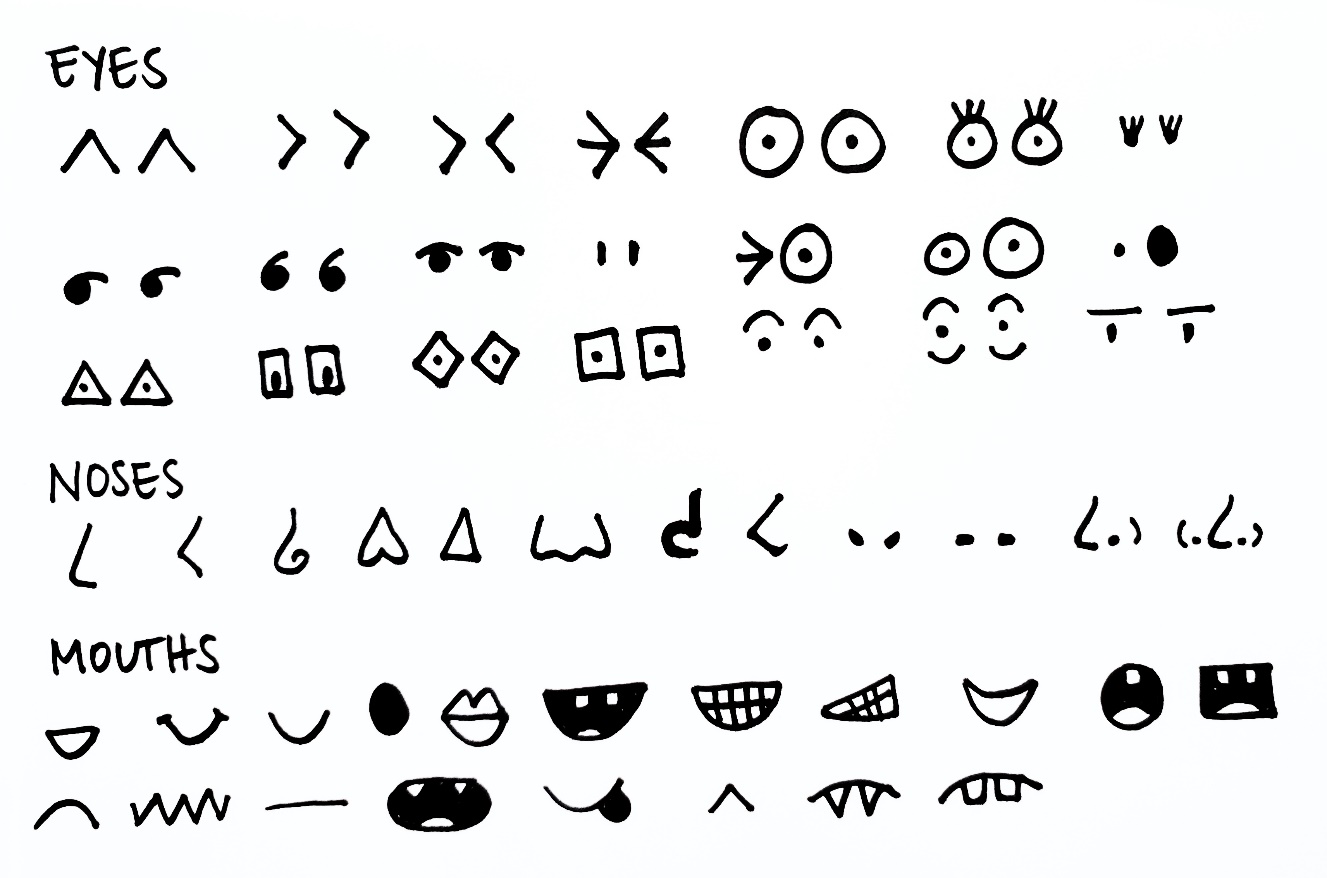 Ideas for Facial Features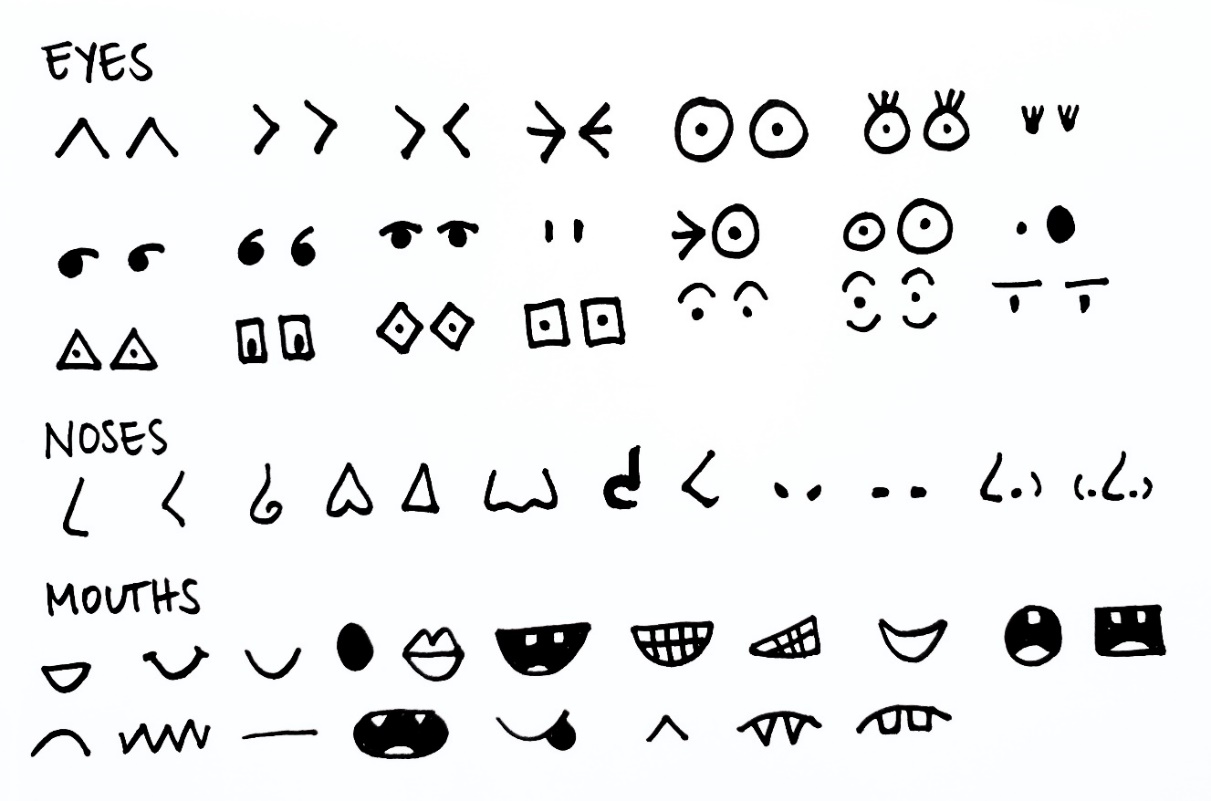 